Frivillighetens årPROGRAM KULTURMINNEDAGEN 2022 I LILLESAND3. september 2022 i bakgården til
Lillesand by- og sjøfartsmuseum fra kl. 12 - 15I KULTURENS TJENESTE: DE FRIVILLIGEVelkomst ved kultursjef Magne Haugen, Elisabeth Franck Danielsen, 
(Vestre Moland og Lillesand Historielag) og Anne Sophie Høegh-Omdal, 
(Museumsbestyrer, Lillesand by- og sjøfartsmuseum)PROGRAM:Foredrag ved Jo van der Eynden: Om betydningen av frivillighetVisning av filmen «Gamle Oksøys venner» og andre frivillige fra landene rundt Østersjøen v/filmregissør Jan Robert Jore«En illustrert tidsreise til Flaksvandbanen 1910» ved Pål OsjordUnderholdning ved Jan Engervik. Barneverksted ved Pål Osjord: Fremstilling av gallionsfigurer i tinnÅpen Tollbod med kunstutstilling og fotoverkstedÅpent snekkerverksted * Åpent veveverkstedÅpen museumsbutikkUtstilling om De reisendeServering
VELKOMMEN!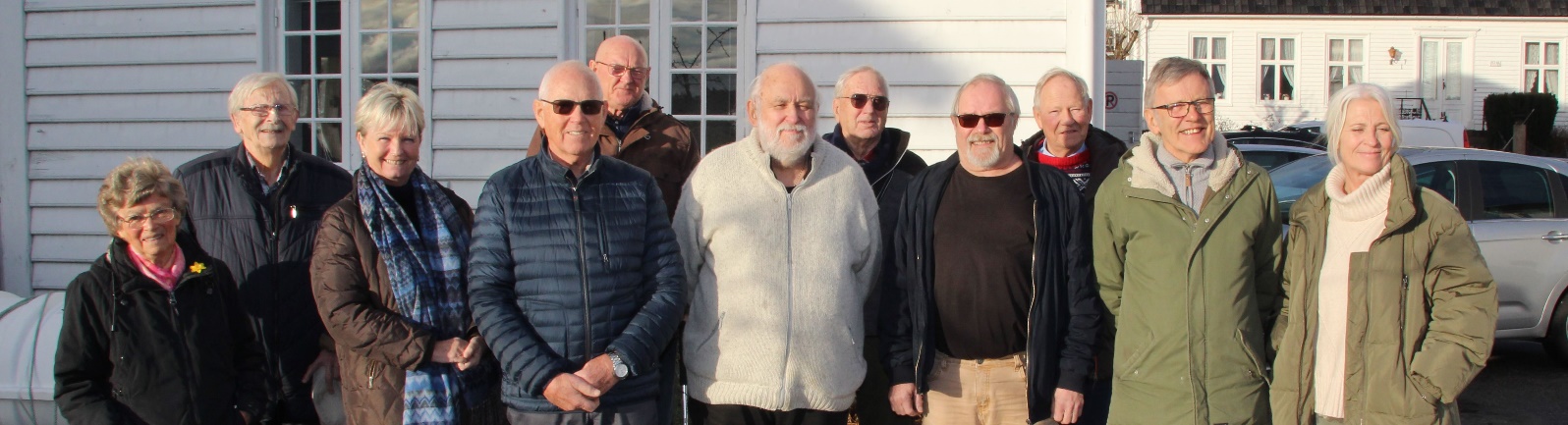 Arr: Lillesand kommune v/kulturenheten i samarbeid med Lillesand by- og sjøfartsmuseum og Vestre Moland og Lillesand historielag